             СЕДЬМОЕ ЗАСЕДАНИЕ СОБРАНИЯ ДЕПУТАТОВ        БАТЫРЕВСКОГО МУНИЦИПАЛЬНОГО ОКРУГА ПЕРВОГО СОЗЫВАОб утверждении Положения о территориальном общественном самоуправлении на территорииБатыревского муниципального округаЧувашской Республики и примерного Устава территориального общественного самоуправленияВ соответствии с Федеральным законом от 6 октября 2003 г. № 131-ФЗ «Об общих принципах организации местного самоуправления в Российской Федерации», Законом Чувашской Республики от 18 ноября 2004 г. № 19 «Об организации местного самоуправления в Чувашской Республике», руководствуясь статьей 16 Устава Батыревского муниципального округа Чувашской Республики, Собрание депутатов Батыревского муниципального округа Чувашской Республики решило:1. Утвердить Положение о территориальном общественном самоуправлении на территории Батыревского муниципального округа Чувашской Республики в соответствии с приложением № 1 к настоящему решению.2. Утвердить примерный Устав территориального общественного самоуправления в соответствии с приложением № 2 к настоящему решению.3. Настоящее решение вступает в силу после его официального опубликования в издании «Вестник Батыревского района» и подлежит размещению на официальном сайте Батыревского муниципального округа в информационно-телекоммуникационной сети «Интернет».Председатель Собрания депутатовБатыревского муниципального округа     Чувашской Республики                                                                             Н.А. ТинюковИсполняющий полномочия главыБатыревского муниципального округаЧувашской Республики                                                                               Н.А. ТинюковПриложение N 1к решению Собрания депутатовБатыревского  муниципального округаЧувашской Респбликиот 20.12.2022 N 7/21Положениео территориальном общественном самоуправлениина территории Батыревского муниципального округаЧувашской РеспубликиI. Общие положения1.1. Положение о территориальном общественном самоуправлении на территории Батыревского муниципального округа Чувашской Республики (далее - Положение) разработано в соответствии с Европейской хартией местного самоуправления, Конституцией Российской Федерации, Гражданским кодексом Российской Федерации, Федеральным законом от 06 октября 2003 г. № 131-ФЗ «Об общих принципах организации местного самоуправления в Российской Федерации», Федеральным законом от 19.05.1995 № 82-ФЗ "Об общественных объединениях", Федеральным законом от 12 января 1996 г. № 7-ФЗ «О некоммерческих организациях», Конституцией Чувашской Республики, Законом Чувашской Республики от 18 октября 2004 г. № 19 "Об организации местного самоуправления в Чувашской Республике" и Уставом Батыревского муниципального округа Чувашской Республики, определяет общие принципы и порядок организации, полномочия территориального общественного самоуправления на территории Батыревского муниципального округа Чувашской Республики.1.2. Под территориальным общественным самоуправлением понимается самоорганизация граждан по месту их жительства на части территории Батыревского муниципального округа Чувашской Республики (далее соответственно – ТОС, муниципальный округ) для самостоятельного и под свою ответственность осуществления собственных инициатив по вопросам местного значения.ТОС на территории муниципального округа осуществляется непосредственно населением путем проведения собраний и конференций граждан, а также посредством создания органов территориального общественного самоуправления.1.3. Основными принципами осуществления ТОС являются:- законность;- гласность и учет общественного мнения;- выборность и подконтрольность органов ТОС гражданам;- широкое участие граждан в выработке и принятии решений по вопросам, затрагивающим их интересы;- взаимодействие с органами местного самоуправления муниципального округа;- свобода выбора гражданами форм осуществления ТОС;- сочетание интересов граждан, проживающих на соответствующей территории ТОС, с интересами граждан, проживающих в муниципальном округе.1.4. В осуществлении ТОС могут принимать участие граждане, проживающие на территории муниципального округа, достигшие шестнадцатилетнего возраста.Гражданин, достигший шестнадцатилетнего возраста, проживающий на территории ТОС, имеет право быть инициатором и участвовать в учреждении ТОС, принимать участие в собраниях (конференциях) граждан, проводимых ТОС, избирать и быть избранным в органы ТОС.II. Система ТОС2.1. ТОС может осуществляться в пределах следующих территорий проживания граждан:подъезд многоквартирного жилого дома;многоквартирный жилой дом;группа жилых домов;жилой микрорайон;улица с малоэтажными застройками (частный сектор);сельский населенный пункт, не являющийся поселением;иные территории проживания граждан.2.2. Обязательные условия создания ТОС на определенной территории муниципального округа:- границы территории ТОС не могут выходить за пределы территории  муниципального округа;- территория, на которой осуществляется ТОС, должна составлять единую территорию;- на определенной территории не может быть более одного ТОС.2.3. Территории, закрепленные в установленном порядке за учреждениями, предприятиями и организациями, не входят в состав территории, на которой действует ТОС.III. Порядок создания ТОС3.1. Создание ТОС осуществляется по инициативе граждан, проживающих на определенной территории муниципального округа.3.2. Инициативная группа граждан численностью не менее 3 человек, проживающих на соответствующей территории муниципального округа, письменно обращается в Собрание депутатов муниципального округа с заявлением о намерении создания ТОС, к которому прилагаются протокол собрания инициативной группы жителей по созданию ТОС и проект границ ТОС.В заявлении должен быть указан список инициативной группы граждан с указанием фамилии, имени, отчества (последнее - при наличии), места жительства и контактных телефонов ее членов.Заявление должно быть подписано всеми членами инициативной группы граждан.3.3. Проверка соблюдения условий создания ТОС, установленных пунктом 2.2. настоящего Положения, и их законности осуществляется постоянной комиссией по укреплению законности, правопорядка, развитию местного самоуправления и депутатской этике Собрания депутатов муниципального округа (далее - Комиссия), при необходимости - с привлечением представителей администрации муниципального округа, участвующих в работе постоянной комиссии по вопросу проверки соблюдения условий создания ТОС и их законности.3.4. По результатам проверки в соответствии с пунктом 3.3 настоящего Положения Собрание депутатов муниципального округа не позднее одного месяца после получения документов, указанных в пункте 3.2 настоящего Положения принимает решение об установлении границ (об отказе в установлении границ) территории ТОС и направляет копию решения уполномоченному лицу инициативной группы.3.5. В течение одного месяца со дня получения решения Собрания депутатов муниципального округа об утверждении границ ТОС, инициативная группа граждан организует проведение собрания (конференции) граждан, проживающих на данной территории, на котором устанавливается структура органов ТОС, принимается устав, а также при необходимости рассматриваются другие вопросы повестки дня.3.6. В зависимости от числа граждан, достигших шестнадцатилетнего возраста, проживающих на территории создаваемого ТОС, проводится собрание граждан или конференция граждан.При численности жителей (достигших шестнадцатилетнего возраста и проживающих на данной территории) менее 100 человек проводится собрание граждан, при численности жителей 100 человек и более - конференция граждан.Норма представительства и порядок избрания делегатов конференции граждан устанавливается инициативной группой граждан с учетом численности граждан, имеющих право на участие в конференции.3.7. Инициативная группа:1) не менее чем за 10 дней до проведения собрания (конференции) граждан извещает администрацию муниципального округа и граждан, проживающих на территории создаваемого ТОС, о дате, месте и времени проведения учредительного собрания (конференции);2) организует проведение собрания граждан по выдвижению представителей на конференцию;3) подготавливает проект повестки собрания (конференции) граждан;4) подготавливает проект устава ТОС;5) проводит регистрацию жителей или их представителей, прибывших на собрание, и учет мандатов (выписок из протоколов);6) уполномочивает своего представителя для открытия и ведения собрания (конференции) граждан до избрания его председателя.3.8. Участники собрания (конференции) граждан избирают председательствующего и секретаря собрания (конференции) граждан и утверждают повестку дня.3.9. Собрание граждан по вопросам организации и осуществления ТОС считается правомочным, если в нем принимают участие не менее одной трети жителей соответствующей территории, достигших шестнадцатилетнего возраста.Конференция граждан по вопросам организации и осуществления ТОС считается правомочной, если в ней принимают участие не менее двух третей избранных на собраниях граждан делегатов, представляющих не менее одной трети жителей соответствующей территории, достигших шестнадцатилетнего возраста. Процедура проведения собрания (конференции) граждан отражается в протоколе, который ведется в свободной форме секретарем собрания (конференции) граждан, подписывается председательствующим и секретарем собрания (конференции) граждан.3.10. Количество жителей соответствующей территории, обладающих правом решающего голоса, определяется на основании официальной справки о количестве жителей данной территории, достигших шестнадцатилетнего возраста, представленной  территориальным отделом Батыревского муниципального округа.3.11. Администрация муниципального округа вправе направить для участия в учредительном собрании (конференции) граждан своих представителей с правом совещательного голоса.3.12. В уставе ТОС устанавливаются:1) территория, на которой оно осуществляется;2) цели, задачи, формы и основные направления деятельности территориального общественного самоуправления;3) порядок формирования, прекращения полномочий, права и обязанности, срок полномочий органов территориального общественного самоуправления;4) порядок принятия решений;5) порядок приобретения имущества, а также порядок пользования и распоряжения указанным имуществом и финансовыми средствами;6) порядок прекращения осуществления территориального общественного самоуправления.3.13. Устав ТОС регистрируется администрацией муниципального округа в срок не более 10 дней со дня представления документов. Решение о регистрации устава ТОС принимается в форме постановления администрации муниципального округа. В регистрации территориальному общественному самоуправлению может быть отказано по причине противоречия его устава действующему законодательству.3.14.  Администрация муниципального округа ведет единый реестр ТОС на территории муниципального округа.3.15. Для регистрации устава ТОС в администрацию муниципального округа представляются:1) заявление на имя главы администрации муниципального округа о регистрации устава ТОС, подписанное лицами (лицом), уполномоченными (уполномоченным) собранием (конференцией) граждан, с указанием их (его) места жительства;2) устав ТОС в 3 экземплярах с указанием в нем сведений, предусмотренных пунктом 3.12 настоящего Положения.3) протокол собрания (конференции) граждан с указанием даты и места проведения собрания (конференции) граждан, общего числа граждан, проживающих на соответствующей территории и имеющих право участвовать в собрании (конференции) граждан, количества зарегистрированных участников собрания (конференции) граждан, повестки дня, итогов голосования, принятых решений, подписанный председательствующим и секретарем собрания (конференции) граждан.К протоколу собрания (конференции) граждан прилагаются:а) протоколы собраний жителей, на которых были избраны делегаты конференции (если проведена конференция);б) список зарегистрированных участников собрания (конференции) граждан с указанием их места жительства;в) сведения о количестве жителей данной территории, достигших шестнадцатилетнего возраста, предоставленные в порядке, установленном пунктами 3.10 настоящего Положения.4) правовой акт муниципального округа об установлении границ ТОС.3.16. ТОС считается учрежденным с момента регистрации устава ТОС администрацией муниципального округа. 3.17. Внесение изменений и дополнений в устав ТОС подлежит утверждению собранием (конференцией) граждан и регистрируется администрацией муниципального округа в том же порядке, что и устав ТОС.3.18. ТОС в соответствии с его уставом может являться юридическим лицом и подлежит государственной регистрации в организационно-правовой форме некоммерческой организации.IV. Организационные основы ТОС5.1. Органы ТОС избираются на собраниях или конференциях граждан, проживающих на соответствующей территории.5.2. К исключительным полномочиям собрания, конференции граждан, осуществляющих ТОС, относятся:1) установление структуры органов ТОС;2) принятие устава ТОС, внесение в него изменений и дополнений;3) избрание органов ТОС;4) определение основных направлений деятельности ТОС;5) утверждение сметы доходов и расходов ТОС и отчета о ее исполнении;6) рассмотрение и утверждение отчетов о деятельности органов ТОС;7) обсуждение инициативного проекта и принятие решения по вопросу о его одобрении.5.3. Органы ТОС:1) представляют интересы населения, проживающего на соответствующей территории;2) обеспечивают исполнение решений, принятых на собраниях и конференциях граждан;3) могут осуществлять хозяйственную деятельность по благоустройству территории, иную хозяйственную деятельность, направленную на удовлетворение социально-бытовых потребностей граждан, проживающих на соответствующей территории, как за счет средств указанных граждан, так и на основании договора между органами ТОС и органами местного самоуправления с использованием средств местного бюджета;4) вправе вносить в органы местного самоуправления проекты муниципальных правовых актов, подлежащие обязательному рассмотрению этими органами и должностными лицами местного самоуправления, к компетенции которых отнесено принятие указанных актов.5.4. ТОС могут объединяться в союзы (ассоциации).5.5. В систему органов ТОС входят:совет ТОС;выборные уполномоченные лица ТОС;контрольно-ревизионная комиссия;иные формы управления.5.6. Органы ТОС могут выдвигать инициативный проект в качестве инициаторов проекта.V. Экономическая и финансовая основа ТОС5.1. Органы ТОС  могут осуществлять хозяйственную деятельность по содержанию жилищного фонда, благоустройству территории, иную хозяйственную деятельность, направленную на удовлетворение социально-бытовых потребностей граждан, проживающих на соответствующей территории, за счет добровольных взносов и пожертвований организаций, граждан, а также средств, выделяемых органами государственной власти и местного самоуправления, средств, полученных от осуществления хозяйственной деятельности.5.2. В собственности ТОС, являющегося юридическим лицом, могут находиться:имущество и финансовые средства, приобретенные в результате хозяйственной деятельности.имущество и финансовые средства, переданные ТОС органами государственной власти, местного самоуправления, гражданами и организациями.5.3. Правом владения, пользования и распоряжения собственностью ТОС от имени населения обладают собрания, конференции граждан либо органы ТОС в соответствии с уставом ТОС.5.4. Условия и порядок выделения необходимых средств для осуществления ТОС из бюджета муниципального округа, а также муниципального имущества определяются правовым актом, принимаемым Собранием депутатов муниципального округа.5.5. По окончании финансового года органы ТОС отчитываются о финансовых результатах деятельности перед собранием, конференцией граждан.5.6. В случае использования имущества, бюджетных средств, переданных органами государственной власти и местного самоуправления, органами ТОС в соответствующие органы представляется отчет в порядке и сроки, установленные этими органами.VI. Гарантии и ответственность ТОС6.1. Органы местного самоуправления муниципального округа предоставляют органам ТОС необходимую для развития соответствующей территории информацию.6.2. Органы местного самоуправления муниципального округа содействуют становлению и развитию ТОС в соответствии с действующим законодательством.6.3. Органы ТОС несут ответственность за соблюдение настоящего Положения, устава ТОС, за исполнение заключенных договоров и соглашений по исполнению взятых на себя обязательств и полномочий.6.4. Ответственность органов ТОС перед гражданами наступает в случае нарушения этими органами действующего законодательства, настоящего Положения, устава ТОС, либо утраты этими органами доверия со стороны граждан. Основания и виды ответственности органов ТОС определяются действующим законодательством.6.5. Орган местного самоуправления муниципального округа вправе осуществлять контроль за использованием органами ТОС переданных бюджетных средств и имущества, приобретенного на указанные средства или переданного органом местного самоуправления муниципального округа.VII. Прекращение осуществления ТОС7.1. Деятельность ТОС прекращается в соответствии с законодательством Российской Федерации на основании решения собрания, конференции граждан либо на основании решения суда в случае нарушения требований действующего законодательства Российской Федерации.7.2. При ликвидации ТОС, являющегося юридическим лицом, финансовые средства и имущество, оставшиеся после удовлетворения требований кредиторов, направляются на цели, предусмотренные уставом ТОС, либо на цели, определяемые решением собрания, конференции граждан о ликвидации ТОС, а в спорных случаях - в соответствии с решением судаПриложение N 2к решению Собрания депутатовБатыревского  муниципального округаЧувашской Респбликиот 20.12.2022 N 7/21Примерный уставтерриториального общественного самоуправленияI.  Общие положенияОбщественная организация территориального общественного самоуправления «___________» (наименование ТОС) населенного пункта ______________(наименование) муниципального округа Чувашской Республики (далее – ТОС «___________») - самоорганизация граждан по месту их жительства на части территории ______________округа Чувашской Республики для самостоятельного и под свою ответственность осуществления собственных инициатив по вопросам местного значения.ТОС «________» (наименование ТОС)  создается и действует в соответствии с Европейской хартией местного самоуправления, Конституцией Российской Федерации, Гражданским кодексом Российской Федерации, Федеральным законом от 06 октября 2003 г. № 131-ФЗ «Об общих принципах организации местного самоуправления в Российской Федерации», Федеральным законом от 19.05.1995 № 82-ФЗ "Об общественных объединениях",  Федеральным законом от 12 января 1996 г. № 7-ФЗ «О некоммерческих организациях», Конституцией Чувашской Республики, Законом Чувашской Республики от 18 октября 2004 г. № 19 «Об организации местного самоуправления в Чувашской Республике» и Уставом _________________ муниципального округа Чувашской Республики, а также настоящим Уставом.Основными принципами осуществления деятельности ТОС «________» (наименование ТОС)   являются: законность, гласность и учет общественного мнения, выборность и подконтрольность органов общественной организации территориального общественного самоуправления гражданам; широкое участие граждан в  выработке и принятии решений по вопросам, затрагивающим их интересы, взаимодействие с органами местного самоуправления _________ (наименование МО), свобода выбора гражданами форм осуществления общественной организации территориального  общественного самоуправления, сочетание  интересов граждан, проживающих на соответствующей территории, с интересами всего _________ (наименование МО).Полное наименование ТОС «________» (наименование ТОС) на русском языке: Общественная организация территориального общественного самоуправления «________» (наименование ТОС) населенного пункта муниципального округа Чувашской Республики.Сокращенное наименование ТОС «________» (наименование ТОС) на русском языке: ТОС «________» (наименование ТОС).Организационно-правовая форма – общественная организация.1.5 Адрес (местонахождение) ТОС «________» (наименование ТОС): _____________________________________________________________________1.6. ТОС «________» (наименование ТОС) является юридическим лицом с момента государственной регистрации в установленном законом порядке, имеет в собственности обособленное имущество, отвечает по своим обязательствам этим имуществом, может от своего имени приобретать и осуществлять имущественные и неимущественные права, нести обязанности, быть истцом и ответчиком в суде.1.7 ТОС «________» (наименование ТОС) вправе в установленном порядке открывать счета в банках на территории Российской Федерации, имеет печать с полным наименованием на русском языке, вправе иметь штампы и бланки со своим наименованием.1.8. ТОС «________» (наименование ТОС) создан на неопределенный срок.II. Территория деятельности ТОС «_________»(наименование ТОС).2.1. Граница деятельности ТОС «________» (наименование ТОС) охватывает территорию жилых домов, расположенных на улицах ______________населенного пункта _______________  Чувашской Республики:- _______________________________________________ (наименование улицы);В ТОС «________» (наименование ТОС) входят следующие дома:- _________________ №№ 1, 2, 3, 4….;- _________________ №№ 1, 2, 3, 4….;- _________________ №№ 1, 2, 3, 4…..  2.2. Границы территории, на которой осуществляет деятельность ТОС, установлены решением Собрания депутатов ___________округа Чувашской Республики от ________ года № _____.III. Право граждан на осуществление ТОС «________» (наименование ТОС).3.1. В осуществлении деятельности ТОС «________» (наименование ТОС)  участвуют граждане Российской Федерации, проживающие на территории деятельности ТОС «________» (наименование ТОС) в населенном пункте ___________ муниципального округа Чувашской Республики, достигшие шестнадцатилетнего возраста. 3.2. Гражданин, достигший шестнадцатилетнего  возраста, проживающий на территории деятельности ТОС «________» (наименование ТОС)   имеет право быть инициатором и участвовать  в учреждении ТОС «________» (наименование ТОС), принимать участие в собраниях (конференциях) граждан, проводимых  территориальным общественным самоуправлением избирать и быть избранным в органы ТОС «________» (наименование ТОС).IV. Цели, задачи, формы и основные направлениядеятельности ТОС «________» (наименование ТОС).4.1. Основной целью ТОС «________» (наименование ТОС) является самостоятельное и под свою ответственность осуществление гражданами собственных инициатив по вопросам местного значения.4.2. Основными задачами ТОС «________» (наименование ТОС) являются:- создание условий для комфортного проживания граждан; - представление интересов населения; - изучение потребностей жителей;- обеспечение исполнения решений, принятых на конференциях (собраниях).4.3. Формами осуществления деятельности ТОС «________» (наименование ТОС) являются проводимые не реже одного раза в год конференции (собрания граждан), а также заседания Совета ТОС «________» (наименование ТОС) и организуемые ими мероприятия.4.4. В соответствии с решением граждан к основным  направлениям деятельности ТОС «________» (наименование ТОС) относятся:1) защита прав и законных интересов жителей, проживающих на территории ТОС «________» (наименование ТОС);2) содействие в проведении акций милосердия и благотворительности органом местного самоуправления ___________ муниципального округа, благотворительными фондами, гражданами и их объединениями, участие в распределении гуманитарной и иной помощи;3) в установленном законом порядке оказание содействия правоохранительным органам в поддержании общественного порядка на территории ТОС «________» (наименование ТОС);4) работа с детьми и подростками, в том числе:а) содействие в организации труда и отдыха в каникулярное время;б) содействие в организации детских клубов на  территории ТОС «________» (наименование ТОС);5) внесение предложений в орган местного самоуправления _______(наименование МО), по вопросам, затрагивающим интересы граждан,  по использованию земельных участков на территории ТОС «________» (наименование ТОС);6) внесение предложений в орган местного самоуправления ________(наименование МО), по вопросам организации детских и оздоровительных площадок, скверов, площадок для выгула собак, а также по другим общественно полезным мероприятиям;7) общественный контроль за санитарно-эпидемиологической, экологической обстановкой и пожарной безопасностью;8) организация участия населения в общественных мероприятиях по обеспечению сохранности жилищного фонда, благоустройству  территории  ТОС «________» (наименование ТОС);9) информирование населения о решениях органа местного самоуправления ________(наименование МО), принятых по предложению или при участии ТОС «________» (наименование ТОС) и других решениях;10) подготовка и  внесение предложений в планы и программы комплексного социально-экономического  развития органа местного самоуправления ________(наименование МО);11) внесение в орган местного самоуправления ________(наименование МО),  проектов муниципальных правовых актов, подлежащих обязательному рассмотрению этим органом и должностными лицами местного самоуправления, к компетенции которых отнесено принятие указанных актов;12) иные направления деятельности, не противоречащие действующему законодательству и служащие достижению уставных целей.V. Членство в ТОС «________» (наименование ТОС)5.1. Учредители ТОС «________» (наименование ТОС)  приобретают членство после принятия решения о создании ТОС. После создания ТОС «________» (наименование ТОС)  в члены принимаются физические лица в порядке, определенном Уставом.5.2. Членами организации вправе быть физические лица - граждане Российской Федерации, достигшие шестнадцатилетнего возраста, постоянно или преимущественно проживающие и зарегистрированные по месту жительства на соответствующей территории, изъявившие войти в ТОС, за исключением случаев, установленных действующим законодательством.5.3. Члены организации имеют равные права и несут равные обязанности, вправе избирать и быть избранными в руководящие и контрольно-ревизионные органы ТОС «________» (наименование ТОС).VI. Порядок проведения Конференции, их полномочия, порядок принятия решений6. Органы управления ТОС «________» (наименование ТОС) :6.1. Высшим органом управления ТОС «________» (наименование ТОС)   является конференция (собрание граждан). Если на территории деятельности ТОС «________» (наименование ТОС) проживает более ______ граждан, достигших 16-летнего возраста, полномочия граждан могут осуществляться конференцией граждан, а если менее _____ граждан – собрание граждан.6.2. Коллегиальным органом ТОС «________» (наименование ТОС) является  Совет.6.3. Единоличным исполнительным органом ТОС «_______________» (наименование ТОС)  является Председатель.6.4. Конференция (собрание граждан) может созываться Советом ТОС «_______________» (наименование ТОС)  или инициативной группой граждан по мере необходимости, но не реже одного раза в год.6.5. В случае созыва конференции (собрания граждан) инициативной группой граждан, численность такой группы не может быть менее ____% от числа жителей территории ТОС «_______________» (наименование ТОС). Конференция (собрание граждан), созванное инициативной группой граждан, проводится не позднее чем за 30 дней со дня письменного обращения инициативной группы в Совет ТОС «_______________» (наименование ТОС).6.6. Орган местного самоуправления ________(наименование МО) и граждане, проживающие на территории ТОС «_______________» (наименование ТОС), уведомляются  о  проведении конференции (собрания граждан) не позднее, чем за _____ рабочих дней до дня проведения конференции (собрания граждан).6.7. К исключительным полномочиям конференции (собрания граждан), осуществляющих ТОС «_______________» (наименование ТОС) относятся: 6.8. К исключительным полномочиям собрания, конференции граждан, осуществляющих территориальное общественное самоуправление, относятся:установление структуры органов ТОС;принятие устава территориального общественного самоуправления, внесение в него изменений и дополнений;избрание органов территориального общественного самоуправления;определение основных направлений деятельности территориального общественного самоуправления;утверждение сметы доходов и расходов территориального общественного самоуправления и отчета о ее исполнении;рассмотрение и утверждение отчетов о деятельности органов территориального общественного самоуправления;обсуждение инициативного проекта и принятие решения по вопросу о его одобрении.6.8. В работе конференций (собраний граждан)  могут принимать участие граждане, проживающие на территории деятельности ТОС «_______________» (наименование ТОС), депутаты, избранные жителями соответствующей территории, представители органов государственной власти и местного самоуправления.6.9. Собрание граждан по вопросам организации и осуществления ТОС «_______________» (наименование ТОС)  считается правомочным, если в нем принимают участие не менее одной трети жителей соответствующей территории, достигших шестнадцатилетнего  возраста.6.10. Конференция по вопросам организации и осуществления ТОС «_______________» (наименование ТОС) считается правомочной, если в ней принимают участие не менее двух третей избранных на собраниях граждан делегатов, представляющих не менее одной трети жителей соответствующей территории, достигших шестнадцатилетнего возраста.6.12. Делегаты конференции избираются собранием жителей соответствующей территории в форме __________(заочного голосования, опросным путем, др.).6.13. Порядок назначения и проведения собрания в форме заочного голосования определяется решением Совета ТОС «_______________» (наименование ТОС).6.14. При проведении собрания в форме заочного голосования жителям обеспечивается возможность заранее ознакомиться со списком выдвинутых кандидатов и вносить кандидатуры делегатов конференции. Уведомления о проведении заочного голосования направляются с приложением бюллетеня для голосования по почте (в том числе электронной) или вручаются лично под роспись.Уведомления о проведении заочного голосования направляются не позднее чем за 7 (семь) календарных дней до установленной даты представления заполненных бюллетеней.6.15. В бюллетень для голосования (опросный лист) в алфавитном порядке включаются все выдвинутые кандидаты. Жители ставят свою подпись с указанием фамилии, имени, отчества, адреса проживания напротив фамилии кандидата, за которого они отдают свой голос.В случае изменения повестки дня а также срока окончания процедуры голосования ТОС «_______________» (наименование ТОС) в обязательном порядке уведомляет всех граждан.Бюллетени, присланные гражданами после даты окончания приема бюллетеней, считаются недействительными.6.16. Делегатом конференции признается кандидат, набравший наибольшее число голосов жителей, принявших участие в голосовании.6.17. Решения конференции или собрания граждан по вопросам исключительных полномочий конференции (собрания граждан) принимаются путем открытого голосования квалифицированным большинством не менее двух третей голосов присутствующих граждан конференции или собрания. Решения конференции (собрания граждан) по другим вопросам принимаются простым большинством голосов, присутствующих граждан на конференции или собрании.6.18. Процедура проведения конференции или собрания граждан отражается в протоколе, который ведется в свободной форме секретарем конференции (собрания граждан) и в течение 10 календарных дней доводится до жителей соответствующей территории, органа местного самоуправления ________(наименование МО).6.19. Решения, принимаемые на конференциях или собраниях граждан, затрагивающие имущественные и иные права граждан, объединений собственников жилья и других организаций, не могут носить обязательный характер.VII. Совет ТОС «_______________» (наименование ТОС)7.1. Для осуществления основных направлений деятельности, реализации целей и задач «_______________» (наименование ТОС) в период между конференциями (собраниями граждан) избирается постоянно действующий коллегиальный орган «_______________» (наименование ТОС)  –  Совет.7.2. Совет «_______________» (наименование ТОС) подконтролен и подотчетен конференции (собранию граждан).7.3. Совет «_______________» (наименование ТОС) отчитывается о своей деятельности не реже одного раза в год на конференции (собрании граждан).7.4. Совет ТОС  «_______________» (наименование ТОС) избирается сроком на 5 лет и состоит не менее 5 человек, избираемых на конференции (собрании граждан) открытым голосованием. 7.5. Членом Совета «_______________» (наименование ТОС) может быть избран гражданин, достигший шестнадцатилетнего возраста, проживающий на территории ТОС и выдвинувший свою кандидатуру в Совет «_______________» (наименование ТОС).7.6. Члены Совета ТОС могут принимать участие в деятельности  органа местного самоуправления ________(наименование МО) по вопросам, затрагивающим интересы жителей соответствующей территории, с правом совещательного голоса.7.7. Полномочия  члена Совета «_______________» (наименование ТОС) прекращаются досрочно в случае:1) принятия решения членов Совета о самороспуске; 2) принятия соответствующего решения собранием (конференцией) граждан, в том числе в случае нарушения Советом действующего законодательства, муниципальных правовых актов, настоящего Устава;3) смерти;4) отставки по собственному желанию;5) признания судом недееспособным или ограниченно  дееспособным;6) признания судом безвестно отсутствующим или объявления умершим;7) вступления в отношении его в законную силу обвинительного приговора суда;8) выезда за пределы территории на постоянное место жительства;9) отзыва конференцией или собранием граждан;10) призыва на военную службу или направления на заменяющую ее альтернативную гражданскую службу;11) в иных случаях, предусмотренных законодательством.7.8. Совет:1) представляет интересы населения, проживающего на территории деятельности ТОС;2) обеспечивает исполнение решений, принятых на конференциях (собрании граждан);3) может осуществлять хозяйственную деятельность по благоустройству территории, иную хозяйственную деятельность, направленную на удовлетворение социально-бытовых потребностей граждан, проживающих на территории «_______________» (наименование ТОС), как за счет  средств указанных граждан,  так и на основании договора с органами  местного  самоуправления  с использованием средств местного бюджета ________(наименование МО);4) осуществляет взаимодействие с органами местного самоуправления ________(наименование МО) на основе заключаемых между ними договоров и соглашений;5) осуществляет иные функции, предусмотренные законодательством Российской Федерации.7.9. Совет вправе: 1) вносить в орган местного  самоуправления ________(наименование МО) проекты муниципальных правовых актов, подлежащих обязательному рассмотрению этими органами и должностными лицами местного  самоуправления, к компетенции которых отнесено принятие указанных актов;2) созывать собрания граждан для обсуждения инициатив по вопросам местного значения на соответствующей территории;3) выявлять мнение населения соответствующей территории по вопросам его жизнедеятельности;4) свободно распространять информацию о своей деятельности; информировать жителей о деятельности органа местного самоуправления ________(наименование МО);5) участвовать в работах по благоустройству соответствующей территории, решать вопросы, связанные с  водоснабжением и водоотведением на территории ТОС «_______________» (наименование ТОС);6) содействовать соответствующим органам государственной власти и местного самоуправления в осуществлении мер санитарного, эпидемиологического, экологического и пожарного контроля и безопасности;7) содействовать правоохранительным органам в поддержании общественного порядка;8) организовывать культурно-просветительную, спортивно-массовую работу среди жителей соответствующей территории;9) организовывать работу с детьми и подростками, работу детских клубов на соответствующей территории;10) осуществлять мероприятия, направленные на снижение потерь тепловой, электрической энергии, газа, воды;11) иные полномочия, предусмотренные действующим законодательством, решениями собраний граждан, договором между органом ТОС «_______________» (наименование ТОС) и органом местного самоуправления ________ (наименование МО).7.10. Заседание Совета проводится по мере необходимости, но не реже 1 раза в квартал, в соответствии с утвержденным планом работы  Совета ТОС «_______________» (наименование ТОС) и считается правомочным при участии в нем более половины членов Совета.7.11 Совет ТОС «_______________» (наименование ТОС) может быть распущен, а члены Совета ТОС «_______________» (наименование ТОС) могут быть отозваны собранием (конференцией) в случае, если такое решение принято квалифицированным большинством в 2/3 голосов от числа присутствующих на заседании его членов путем открытого голосования.7.12. Решения Совета ТОС «_______________» (наименование ТОС) принимаются простым большинством голосов от общего числа присутствующих на заседании его членов путем открытого голосования.VIII. Председатель ТОС8.1. ТОС «_______________» (наименование ТОС) возглавляет Председатель, избираемый на заседании Конференции (Собрания граждан) из числа членов ТОС, сроком на 5 лет.  8.2. Председатель:1) без доверенности действует от имени ТОС «_______________» (наименование ТОС), представляет его интересы в органах государственной власти, органах местного самоуправления, в суде, в отношениях с предприятиями, учреждениями, организациями независимо от их форм собственности, а также в отношениях с гражданами;2) организует деятельность Совета ТОС «_______________» (наименование ТОС);3) организует подготовку проведения конференций или собраний граждан, осуществляет контроль  за  реализацией принятых решений;4) ведет заседания Совета ТОС «_______________» (наименование ТОС);5) информирует органы  местного  самоуправления Сугайкасинского сельского поселения о деятельности ТОС «_______________» (наименование ТОС);6) обеспечивает контроль за соблюдением правил  противопожарной и экологической безопасности на территории ТОС «_______________» (наименование ТОС);7) информирует органы  санитарного, эпидемиологического  и экологического контроля о выявленных нарушениях на территории ТОС «_______________» (наименование ТОС);8) подписывает решения, протоколы заседаний и другие документы Совета ТОС «_______________» (наименование ТОС);9) решает иные вопросы, отнесенные к его компетенции собранием (конференцией) граждан, органом местного самоуправления ________(наименование МО).8.3. Полномочия Председателя могут быть прекращены досрочно в случаях: 1) отставки по собственному желанию;2) смерти;3) признания судом недееспособным или ограниченно дееспособным;4) признания судом безвестно отсутствующим или объявления умершим;5) смены места жительства, если новое место жительство не входит в границы территории, на которой осуществляется ТОС «_______________» (наименование ТОС)6) принятия соответствующего решения собранием граждан, в том числе в случае нарушения Председателем действующего законодательства, муниципальных правовых актов, настоящего Устава;7)  в иных случаях, предусмотренных законодательством.8.4. Председатель ТОС «_______________» (наименование ТОС) не реже, чем 1 раз в год отчитывается о проделанной работе перед Советом ТОС «_______________» (наименование ТОС) и Конференции (Собрания граждан). IX. Контрольно-ревизионная комиссия ТОС «_______________» (наименование ТОС)9.1. Контрольно-ревизионная комиссия ТОС «_______________» (наименование ТОС) (далее комиссия), создается для контроля и проверки  финансово – хозяйственной деятельности ТОС «_______________» (наименование ТОС).9.2. Комиссия состоит из ___ человек, избираемых на собрании (конференции) граждан ТОС «_______________» (наименование ТОС) открытым голосованием сроком на 5 лет.9.3. Комиссия подотчетна конференции (собрании  граждан) ТОС «_______________»  (наименование ТОС).9.4. Комиссия осуществляет проверку финансово–хозяйственной деятельности  ТОС «_______________» (наименование ТОС) по итогам работы за год, по поручению конференции граждан и по собственной инициативе.9.5. На комиссию могут быть возложены функции контроля по исполнению Устава ТОС «_______________» (наименование ТОС)9.6. Члены комиссии не могут являться членами Совета ТОС «_______________» (наименование ТОС).9.7. Ревизия финансово-хозяйственной деятельности Совета ТОС «_______________» (наименование ТОС) проводится не реже одного раза в год, результаты проверок и отчеты комиссии доводятся до населения, проживающего на территории ТОС «_______________» (наименование ТОС)  и утверждаются на конференции (собрании граждан).9.8. Для проверки финансовой деятельности Совета ТОС «_______________» (наименование ТОС) комиссией могут привлекаться аудиторские организации.X. Обязанности органов ТОС «_______________» (наименование ТОС)10. Органы ТОС «_______________» (наименование ТОС) обязаны:1) соблюдать федеральное и республиканское законодательство, муниципальные правовые акты, решения собраний (конференций) граждан;2) учитывать мнение населения при принятии решений;3) не реже одного раза в год отчитываться о своей работе перед населением соответствующей территории на конференции или собрании граждан с участием представителей органов местного самоуправления поселения;4) ежегодно представлять в администрацию ______________ (наименование МО) отчет о деятельности органа ТОС «_______________» (наименование ТОС);5) организовывать прием населения, а также рассмотрение жалоб, заявлений и предложений граждан, принимать по ним необходимые меры в пределах своей компетенции.XI. Порядок приобретения имущества, а также порядок пользованияи распоряжения указанным имуществом и финансовыми средствами11.1.  В собственности ТОС «_______________» (наименование ТОС) могут находиться  здания, сооружения, жилищный  фонд, оборудование, инвентарь, денежные средства в рублях и иностранной валюте, ценные бумаги и иное имущество, включая  детские дворовые, спортивные площадки, жилые, и нежилые и отдельные вновь созданные производственные помещения, транспорт, оборудование, инвентарь, другое  имущество культурно – просветительного и оздоровительного назначения, в том числе переданное органом местного самоуправления в обеспечение деятельности ТОС «_______________»  (наименование ТОС).11.2. Источниками формирования имущества ТОС «_______________» (наименование ТОС) в денежных иных формах являются:- добровольные имущественные взносы и пожертвования;- доходы, получаемые от собственности;- другие, не запрещенные действующим законодательством поступления.   11.3. По решению Собрания депутатов ________ (наименование МО)  ТОС «_______________» (наименование ТОС)  может финансироваться за счет средств бюджета ________ (наименование МО), если в бюджете такие затраты предусмотрены отдельной строкой.11.4. Полученная ТОС «_______________» (наименование ТОС)  прибыль направляется на осуществлении уставных целей ТОС «_______________» (наименование ТОС) и не подлежит распределению между членами ТОС «Сугай».11.5. ТОС «_______________» (наименование ТОС) отвечает по своим обязательствам тем своим имуществом, на которое по законодательству Российской Федерации может быть обращено взыскание.11.6. Порядок отчуждения, передачи права собственности, объем и условия осуществления правомочий собственника устанавливаются законодательством.XII. Порядок внесения изменений и дополнений в Устав «_______________» (наименование ТОС)12.1. Изменения и дополнения в настоящий Устав принимаются решением конференции (собрания граждан) путем открытого голосования квалифицированным большинством не менее 2/3 голосов присутствующих членов конференции (собрания граждан).12.2. Изменения и дополнения в настоящий Устав подлежат государственной регистрации в порядке, установленном законодательством Российской Федерации и приобретают силу с момента государственной регистрации.XIII. Ответственность органа ТОС «_______________» (наименование ТОС)13.1. Органы  ТОС «_______________» (наименование ТОС) несут ответственность перед населением соответствующей территории, органами государственной власти, органами местного самоуправления, физическими и юридическими лицами в случаях и в порядке, предусмотренных действующим законодательством, а также настоящим Уставом.XIV. Порядок ликвидации ТОС «_______________» (наименование ТОС)14.1. ТОС «_______________» (наименование ТОС) ликвидируется на основании соответствующего решения конференции (собрания граждан) либо на основании решения суда.14.2. Конференция (собрание граждан), принявшая решение о ликвидации ТОС «_______________» (наименование ТОС), назначает ликвидационную комиссию (ликвидатора) и устанавливают порядок и сроки ликвидации в соответствии с законом.14.3. С момента назначения ликвидационной комиссии к ней переходят полномочия по управлению делами ТОС «_______________» (наименование ТОС). Ликвидационная комиссия от имени ТОС «_______________» (наименование ТОС) выступает в суде. Ликвидационная комиссия обязана действовать добросовестно и разумно в интересах ТОС «_______________» (наименование ТОС), а также его кредиторов.14.4. Ликвидационная комиссия опубликовывает в средствах массовой информации, в которых опубликовываются данные о государственной регистрации ТОС «_______________» (наименование ТОС), сообщение о его ликвидации и о порядке и сроке заявления требований его кредиторами. Этот срок не может быть менее двух месяцев с момента опубликования сообщения о ликвидации.Ликвидационная комиссия принимает меры по выявлению кредиторов и получению дебиторской задолженности, а также уведомляет в письменной форме кредиторов о ликвидации ТОС «_______________» (наименование ТОС).14.5. После окончания срока предъявления требований кредиторами ликвидационная комиссия составляет промежуточный ликвидационный баланс, который содержит сведения о составе имущества ТОС «_______________» (наименование ТОС), перечне требований, предъявленных кредиторами, результатах их рассмотрения, а также о перечне требований, удовлетворенных вступившим в законную силу решением суда, независимо от того, были ли такие требования приняты ликвидационной комиссией.14.6. Промежуточный ликвидационный баланс утверждается Конференцией (собранием граждан) квалифицированным большинством не менее 2/3 голосов от числа присутствующих на  Конференции (Собрании  граждан).14.7. После завершения расчетов с кредиторами ликвидационная комиссия составляет ликвидационный баланс, который утверждается Конференцией (собранием граждан) квалифицированным большинством не менее 2/3 голосов от числа присутствующих на Конференции (Собрании  граждан). 14.8. При ликвидации ТОС «_______________» (наименование ТОС)  оставшееся после удовлетворения требований кредиторов имущество направляется в соответствии с уставом ТОС «_______________» (наименование ТОС) на цели, для достижения которых он был создан, и (или) на благотворительные цели.14.9. Ликвидация ТОС «_______________» (наименование ТОС) считается завершенным, а ТОС  «_______________» (наименование ТОС) - прекратившим существование после внесения сведений о его прекращении в единый государственный реестр юридических лиц в порядке, установленном законом о государственной регистрации юридических лиц. ЧĂВАШ  РЕСПУБЛИКИ ПАТĂРЬЕЛ                                     МУНИЦИПАЛЛĂ ОКРУГĔН ПĔРРЕМĔШ СУЙЛАВРИ ДЕПУТАТСЕН ПУХĂВĔ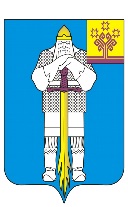 ЧУВАШСКАЯ  РЕСПУБЛИКАСОБРАНИЕ ДЕПУТАТОВБАТЫРЕВСКОГОМУНИЦИПАЛЬНОГО ОКРУГАПЕРВОГО СОЗЫВАЙЫШĂНУ20.12.2022 ç., 7/21 № Патăрьел ялěРЕШЕНИЕ20.12.2022 г. № 7/21село Батырево